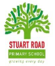 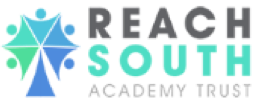 Stuart Road Primary Governor Attendance 2018-19Annie Blackie		4/6Gary Blake			5/6Mitch Frame		6/6Jo Hannon			6/6Kate Lyon			5/6Rachel Willingham	6/7